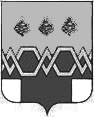 С О Б Р А Н И Е           Д Е П У Т А Т О ВМ А К С А Т И Х И Н С К О Г О       Р А Й О Н АРЕШЕНИЕот 28 декабря 2015 г.                                                                                        №187О прогнозе социально-экономическогоразвития Максатихинского района на 2016 годи на плановый период  до  2018 года.В соответствии с Федеральным законом от 06.10.2003 № 131-ФЗ «Об общих принципах организации местного самоуправления в Российской Федерации», Уставом муниципального образования Тверской области  «Максатихинский район», Собрание депутатов Максатихинского района решило:1. Информацию финансового управления администрации Максатихинского района «О прогнозе социально-экономического развития Максатихинского района на 2016 год и на плановый период до 2018 года»  принять к сведению.2. Одобрить Прогноз социально-экономического развития  Максатихинского района на 2016 год и на плановый период до 2018 года. 3. Контроль над исполнением данного решения возложить на администрацию Максатихинского района  и постоянную комиссию Собрания депутатов Максатихинского района по экономическому развитию, аграрной политике, ЖКХ, строительству, малому и среднему бизнесу и торговле.4. Данное решение вступает в силу со дня подписания и подлежит официальному обнародованию.Депутат Собрания депутатов Максатихинского района,председательствующий на сессии:                                                Е.В. Шаталова     Приложение 1к решению Собрания депутатовМаксатихинского районаот 28.12.2015 № 187Прогноз социально-экономического развития муниципального образования «Максатихинский район» на 2016 годи на период до 2018 годаДемографическая ситуация	В районе продолжает оставаться сложной демографическая ситуация. Численность населения в 2014 году сократилась по сравнению с 2013 годом на 2,12% и составила на 1.01.2015 года 15352 человека. В январе-июле 2015 года число умерших превысило число родившихся на 81%. Естественная убыль населения за этот период составила 81 человек. 	Демографическая ситуация в Максатихинском районе Тверской области в прогнозном периоде продолжит оставаться достаточно сложной и будет развиваться под влиянием сложившихся тенденций рождаемости и смертности. До 2018 года прогнозируется снижение численности населения с 15 тыс. человек в 2015 году до 13,92 тыс. человек в 2018 году. Уровень смертности останется на достаточно высоком уровне, что в основном объясняется возрастным составом населения Максатихинского района. Снижение рождаемости объясняется снижением численности женщин репродуктивного возраста на прогнозируемый период. Кроме того, влияние на уменьшение численности населения Максатихинского района по-прежнему будет оказывать миграция населения. В связи с близким географическим положением население района мигрирует в города Тверь, Москва, Санкт-Петербург.Промышленное производствоПо итогам работы за 2014 год в Максатихинском районе индекс промышленного производства по всем видам экономической деятельности равен 106,4 % к 2013 году. В прогнозном периоде до 2018 года индекс промышленного производства прогнозируется на уровне 100%.Наблюдается спад производства пищевых продуктов, включая напитки и табак. В 2014 году индекс промышленного производства по данному виду деятельности составил 77,8%. В прогнозном периоде до 2018 года прогнозируется продолжение спада производства (2015 год – 94,8%, 2016 – 95,6%, 2017-97,5%, 2018-97,3%). Сокращение поголовья скота отразилось на сырьевой базе для выпуска молочной продукции ОАО «Максатихинский маслодельный завод». Несмотря на закупку молока в других районах области сократилось производство молочной продукции, в том числе: - производство молока в 2 раза;- сыров на 24,9%;- творога на 15,6%;- кисломолочных продуктов на 25%;- сметаны на 24%.В прогнозном периоде до 2018 года по причине сокращения сырьевой базы прогнозируется дальнейшее снижение выпуска всех видов молочной продукции.В 2014 году наблюдался спад производства и ООО «Стимул» в связи с высокоразвитой конкуренцией на рынке сбыта. Сократилось производство хлеба и хлебобулочных изделий на 11,4% и кондитерских изделий на 25,3%. В районе продается продукция Тверских, Вышневолоцких, Краснохолмских производителей. Открылись сетевые магазины «Магнит», «Пятерочка», в которых реализуется хлебобулочная продукция по низким ценам. В 2014 году сложился значительный рост производства по виду экономической деятельности «Обработка древесины и производство изделий из дерева». Индекс промышленного производства составил 127,8%. Это связано с тем, что в 2013 году наблюдались простои производства на ПК «Максатихинский лесопромышленный комбинат» и ООО «Форэкс» в связи со снижением сбыта продукции. В 2014 году ситуация с рынком сбыта улучшилась.На предприятии ПК «Максатихинский лесопромышленный комбинат» в 2014 году наблюдался рост производства:- пиломатериалов на 15,4%,- фанеры на 30,3%,- шпона лущеного на 25%,- древесины лиственных пород на 57%,- древесины необработанной на 1,8%.При этом снизилось производство древесины хвойных пород на 22%, древесины топливной на 15,3%.В прогнозном периоде ожидается незначительное увеличение выпуска всех видов продукции данным предприятием. На предприятии  ООО «Форэкс» в январе 2014 года проведен капитальный ремонт лущильного оборудования, что позволило увеличить производительность и соответственно выпуск фанеры в 2014 году на 28,8%. В 2015 году ожидается незначительное (на 2,3%) снижение производства фанеры. В прогнозном периоде прогнозируется рост производства (в 2016 году  на 2,9%, в 2017 – на 1,4%, в 2018 – на 1,4%).Производство ДВП в 2014 году увеличилось на 26,3 %. В прогнозном периоде до 2018 года спрогнозирован незначительный рост производства ДВП в связи с полной загрузкой производственных мощностей. Вложений инвестиций в модернизацию и приобретение нового оборудования для увеличения объемов производства на предприятиях не прогнозируется. Индекс промышленного производства в 2014 году по виду деятельности «Производство и распределения электроэнергии, газа и воды» составил 112,9%.На 19,1 % в 2014 году увеличилось производство теплоэнергии на предприятии ООО «Теплоэнергосбыт» по причине увеличения потребности предприятия в выработке теплоэнергии для использования в производственном процессе ООО «ТПК Интерфорест».  Уменьшение на 62,8% производства теплоэнергии по Управлению образования обусловлено закрытием МБОУ Кострецкая СОШ, имеющей собственную котельную для отопления школы, повышением уличной температуры в зимнее время. Кроме того, не отапливался спортивный зал МБОУ Селецкая ООШ (дети занимались зимними видами спорта на улице) и спортивный зал МБОУ Пятницкая СОШ отапливался только в дни занятий. В 2015 году прогнозируется увеличение выработки теплоэнергии Управлением образования на 11,1% в связи с открытием Детского сада № 6 в п.Малышево. До 2018 года выработка теплоэнергии останется на уровне 2015 года. В 2014 году рост тарифов составил 7% по сравнению с 2013 годом. В 2015 году рост оценивается в 7,4%, в прогнозном периоде до 2018 года  на 8,1%, 7,1% и 7,1% соответственно.Сельское хозяйствоОбъем производства продукции сельского хозяйства во всех категориях хозяйств в 2014 году составил 232 млн. рублей или 89,3% в процентах к предыдущему году в сопоставимых ценах. Наибольшую долю составила продукция в хозяйствах населения – 133,4 млн. рублей, продукция крестьянско-фермерских хозяйств -51,4 млн. рублей, продукция сельскохозяйственных предприятий – 47,1 млн. рублей.  По оценке 2015 года объем производства во всех категориях хозяйств составит 260,9 млн. рублей, что составляет 92,5% к 2014 году в сопоставимых ценах. В 2016 году объем производства сельскохозяйственной продукции прогнозируется в сумме 264,2 млн. рублей, в 2017-276,8 млн. рублей, в 2018-291,2 млн. рублей.По состоянию на 01.09.2015 года поголовье крупного рогатого скота в районе сократилось по сравнению к соответствующему периоду 2014 года на 19,7% и составило 623 головы, в том числе коров 439 голов. Производство мяса на убой в живом весе увеличилось на 53,6% и составило за 8 месяцев текущего года 27 тонн. Производство молока снизилось на 3,4% и составило 983 тонны. Надои молока в расчете  на одну корову молочного стада увеличились на 16,9% и составили 2204 килограммы (в среднем по области этот показатель составляет 2998 килограммов). По оценке 2015 года производство продукции сельского хозяйства составит: мяса всех видов скота (на убой в живом весе) -60,32 тонны (увеличение на 66%), молока -1190 тонн (снижение на 11,25%), яиц -0,0068 млн. штук (увеличение на 36%), зерна (в весе после доработки)-360 тонн (снижение на 7%), картофеля – 80 тонн (увеличение в 2,6 раза). По прогнозу 2016-2018 года тенденция производства сохранится – увеличится производство мяса, при одновременном снижении производства молока, будет наблюдаться рост производства яиц. Производство картофеля и зерна прогнозируется на уровне 2015 года.Транспорт и связьВ 2014 году предприятиями транспорта перевезено грузов 338,2 тыс. тонн, что на 10,1% больше, чем в 2013 году. Грузооборот грузовых автомобилей увеличился на 10,2% и составил 12,4тыс. ткм. По оценке 2015 года прогнозируется увеличение перевозки грузов до 370 тыс. тонн, а до 2018 года до 390 тыс. тонн.Протяженность автомобильных дорог общего пользования местного значения осталась на уровне 2013 года и составила 75,1 км. В прогнозном периоде протяженность автомобильных дорог общего пользования местного значения останется на том же  уровне.Малое предпринимательствоПо данным территориального органа Федеральной службы государственной статистики по Тверской области на территории района по состоянию на 01.01.2015 года зарегистрировано 383 индивидуальных предпринимателя, в т.ч.:- сельское хозяйство, охота и лесное хозяйство -33;- обрабатывающие производства – 42;- строительство – 3;- оптовая и розничная торговля, ремонт автосредств, бытовых изделий и предметов личного пользования -192;- гостиницы и рестораны – 5;- транспорт и связь – 62;- финансовая деятельность – 3;- операции с недвижимым имуществом, аренда и предоставление услуг – 24;- предоставление прочих коммунальных, социальных и персональных услуг – 4;- предоставление услуг по ведению домашнего хозяйства – 15.Количество предпринимателей  за 2 года сократилось на 13,5%. Также в районе работают 62 микропредприятия в отраслях:- сельское хозяйство, охота и лесное хозяйство -15;- обрабатывающие производства – 9;- производство и распределение электроэнергии, газа и воды -4;- оптовая и розничная торговля, ремонт автосредств, бытовых изделий и предметов личного пользования -21;- гостиницы и рестораны – 5;- операции с недвижимым имуществом, аренда и предоставление услуг – 6;- здравоохранение и предоставление социальных услуг -1;- предоставление прочих коммунальных, социальных и персональных услуг – 1.Поддержка предпринимательства осуществляется.  В области работает программа по предоставлению субсидий начинающим субъектам молодежного предпринимательства (индивидуальным предпринимателям в возрасте до 30 лет) на создание собственного дела. В 2015 году приняты Постановление Правительства Тверской области от 06.10.2015 № 474-пп «О Порядке предоставления субсидий в целях возмещения части затрат субъектов малого и среднего предпринимательства, связанных с уплатой процентов по кредитам», Постановление Правительства Тверской области от 06.10.2015 № 475-пп «О Порядке предоставления субсидий в целях возмещения части затрат субъектов малого и среднего предпринимательства, связанных с уплатой лизинговых платежей по договорам лизинга», Постановление Правительства Тверской области от 06.10.2015 № 473-пп «О Порядке предоставления субсидий субъектам малого и среднего предпринимательства для возмещения части затрат, связанных с приобретением оборудования в целях создания и (или) развития либо модернизации производства товаров (работ, услуг)». Информация о поддержке малого и среднего предпринимательства размещена на сайте Администрации Максатихинского района, Министерства экономического  развития Тверской области. На уровне района продолжается процесс формирования инфраструктуры поддержки субъектов малого и среднего предпринимательства: работает ДИЦ п. Максатиха, в целях содействия развитию предпринимательства работает Совет предпринимателей при администрации  МО "Максатихинский район".Формируемая система поддержки предпринимательства в первую очередь направлена на создание положительного имиджа предпринимательства, вовлечение молодёжи в предпринимательскую среду, проведение семинаров, круглых столов.В прогнозном периоде прогнозируется увеличение количества индивидуальных предпринимателей. По оценке 2015 года их количество возрастёт на 2 человека и с оставит 385, до 2018 года прогнозируется их увеличение до 390.ИнвестицииОбъем инвестиций в основной капитал по крупным и средним предприятиям по данным статистики в 2014 году составил 58794 тыс. рублей или 57,8% к соответствующему периоду 2013 года.Основным источником инвестиций являются привлеченные средства – 89,8% от объема капиталовложений по крупным и средним предприятиям. Доля собственных средств предприятий, вложенных в основной капитал составляет 10,2%. Собственные средства направлены на модернизацию и техническое перевооружение действующих предприятий.Удельный вес бюджетных средств в объеме инвестиций составил 70,6%. За счет этих средств в 2014 году осуществлялась реконструкция водопроводов, строительство гидросооружения в д. Каликино (6662 тыс. рублей), приобретение здания для размещения детского сада в поселке Малышево (12000 тыс. рублей), строительство спортивного комплекса с универсальным залом в поселке Максатиха (13728 тыс. рублей) и обустройство поселкового парка.Снижение объемов инвестиций в 2014 году в разделе «Сельское хозяйство, охота и лесное хозяйство» связано с  сокращением деятельности сельскохозяйственных предприятий.  Инвестиции в этой отрасли в 2014 году составили 1,6 млн. рублей. В прогнозном периоде до 2018 года планируется увеличение вложений по данному разделу:- в 2015 году приобретение племенного скота -790 тыс. рублей, приобретение оборудования -2198 тыс. рублей, приобретение стройматериалов -5112 тыс. рублей,- в 2016 году приобретение оборудования и стройматериалов на сумму 10000 тыс. рублей,- в 2017 году приобретение оборудования на сумму 5000 тыс. рублей и строительство цеха по переработке молока -10000 тыс. рублей,- в 2018 году приобретение стройматериалов на 10000 тыс. рублей и строительство цеха по переработке мяса -20000 тыс. рублей.По разделу «Обрабатывающее производство» в 2014 году инвестиции в основной капитал сократились в связи с отсутствием источников финансирования и составили 0,48 млн. рублей. В прогнозном периоде до 2018 года инвестиции по данному разделу не планируются.В разделе Е «Производство и распределение электроэнергии, газа и воды» инвестиции в основной капитал также сократились и составили 12,77 млн. рублей. По этому разделу отражены инвестиции, направляемые на реконструкцию водопроводов на селе.В прогнозном периоде по данному разделу прогнозируются инвестиции:- в 2015 году в сумме 6150 тыс. рублей, - в 2016 году - 6300 тыс. рублей, - в 2017 году - 23000 тыс. рублей,- в 2018 году - 24500 тыс. рублей.По разделу «Строительство» сокращение инвестиций связано с отсутствием вложений средств в реконструкцию дорог. В 2014 году по данному разделу отражены инвестиции в строительство гидросооружения в д. Каликино в сумме 6,66 млн. рублей. В прогнозном периоде по данному разделу прогнозируется:- в 2015 строительство жилого многоквартирного дома по программе «Переселение граждан из аварийного жилого фонда на территории пгт.Максатиха», строительство жилого многоквартирного дома по программе «Переселение граждан из аварийного жилого фонда на территории Зареченского сельского поселения, реконструкция дорог в п. Максатиха  в общей сумме 55276,2 тыс. рублей,- в 2016 году продолжение строительства жилого многоквартирного дома по программе «Переселение граждан из аварийного жилого фонда на территории Зареченского сельского поселения», ремонт многоквартирных домов, реконструкция дорог в п. Максатиха в общей сумме 53950,2 тыс. рублей,- в 2017 году ремонт многоквартирных домов и реконструкция дорог в п. Максатиха-11747 тыс. рублей,- в 2018 году ремонт многоквартирных домов и реконструкция дорог в п. Максатиха-14482 тыс. рублей.В разделе К «Операции с недвижимым имуществом, аренда и предоставление услуг» отражены инвестиции в основной капитал 2014 года по строительству жилья в сумме 1,63 млн. рублей. В прогнозном периоде инвестиций по данному разделу не планируется.В разделе L «Государственное управление и обеспечение военной безопасности, обязательное социальное обеспечение» отражены инвестиции в основной капитал, направленные на приобретение автотранспорта и оргтехники в сумме 2,52 млн. рублей. В прогнозном периоде инвестиции по данному разделу также не предусматриваются в связи с отсутствием источников финансирования.По  разделу М «Образование» инвестиции в основной капитал увеличились в связи с приобретением в 2014 году здания детского сада в поселке Малышево, приобретением автомобиля для Управления образования, устройством ограждения МБОУ «Максатихинская средняя общеобразовательная школа №1», заменой окон и систем электроснабжения МБДОУ «Детский сад №2» в сумме 14,96 млн. рублей.  В 2015 году инвестиции по данному разделу  оцениваются в  2920 тыс. рублей. В 2017-2018 году инвестиций по данному разделу не прогнозируется из-за отсутствия денежных средств.По разделу N «Здравоохранение и предоставление социальных услуг» инвестиции увеличились в связи с приобретением медицинского оборудования ГБУЗ «Максатихинская ЦРБ» в сумме 2,45 млн. рублей. В дальнейшем инвестиции по этому разделу также запланированы на эти цели:- в 2015 году 1215 тыс. рублей,- в 2016 году 1600 тыс. рублей,- в 2017 году 2000 тыс. рублей,- в 2018 году 2500 тыс. рублей.Инвестиции по разделу «Предоставление прочих коммунальных, социальных и персональных услуг» сократились в связи с завершением в 2014 году строительства спортивного комплекса с универсальным игровым залом Администрацией Максатихинского района в сумме 15,29 млн. рублей. В прогнозном периоде по данному разделу планируются инвестиции:- в 2015 году обустройство инфраструктуры под земельные участки, выделенные многодетным семьям, обустройство парка в рамках ППМИ, ограждение парка – 5724 тыс. рублей,- в 2016 году  строительство детских игровых площадок на селе, обустройство инфраструктуры под земельные участки, выделенные многодетным семьям, обустройство парка в рамках ППМИ, ограждение парка -19488 тыс. рублей,- в 2017 году строительство детских игровых площадок на селе, обустройство придомовых территорий, обустройство инфраструктуры под земельные участки, выделенные многодетным семьям, обустройство поселкового парка-26905 тыс. рублей,- в 2018 году строительство детских игровых площадок на селе, обустройство придомовых территорий, обустройство инфраструктуры под земельные участки, выделенные многодетным семьям -19582 тыс. рублей.Труд и занятость	Численность трудовых ресурсов в Максатихинском районе в 2014 году составила 8,5 тыс. человек. По сравнению с 2013 годом данный показатель сократился в связи с сокращением численности работающих лиц старших возрастов и подростков до 16 лет. В экономике в 2014 году занято 6,09 тыс. человек или 71,6% от общего числа трудовых ресурсов. Численность занятых в экономике сократилась по сравнению с 2013 годом на 0,11 тыс. человек. При этом на 0,04 тыс. человек сократилась численность занятых в учреждениях государственной и муниципальной формы собственности.  По оценке в 2015 году произойдет сокращение  занятых в учреждениях государственной и муниципальной форм собственности на 20 человек в связи с преобразованием сельских поселений путем объединения на основании Закона Тверской области «О преобразовании муниципальных образований Максатихинского района Тверской области и внесении изменений в Закон Тверской области «Об установлении границ муниципальных образований, входящих в состав территории муниципального образования Тверской области «Максатихинский район», и наделении их статусом городского, сельского поселения» № 74-ЗО от 8 октября 2014 года и проводимой оптимизацией муниципальных служащих Максатихинского района.Также по оценке в 2015 году прогнозируется сокращение численности занятых на предприятиях частной формы собственности на 0,05 тыс. человек:В 2015 году наблюдается сокращение среднемесячной заработной платы работников муниципальных учреждений. В целом среднемесячная заработная плата работников муниципальных учреждений за 2015 год оценивается в сумме 15943 рубля, что ниже уровня 2014 года на 2,35%. Среднемесячная заработная плата работников занятых в государственных и муниципальных учреждениях оценивается со снижением на 0,29% и составит в 2015 году 17183,19 рублей.Среднемесячная заработная плата работников всех отраслей экономики в 2014 году увеличилась на 9,9% и составила 17369 рублей. В 2015 году среднемесячная заработная плата оценивается на уровне 2014 года, в прогнозном периоде 2016-2017 годы прогнозируется увеличение суммы на 2,65%, 5,95% и 5% соответственно к уровню предыдущего года.Фонд заработной платы на прогнозируемый период определен с учетом изменения численности работников предприятий и организаций, а также среднемесячной заработной платы работников. По оценке 2015 года он увеличится по сравнению с 2014 годом на 0,2% и составит 692,6 млн. рублей, в 2016 году спрогнозирован рост фонда оплаты труда на 1,4% - до 702,63 млн. рублей, в 2017 рост на 5,9% до 744,24 млн. рублей и в 2018 рост на 5,1% - до 781,92 млн. рублей.Развитие отраслей социальной сферы	Развитие отраслей социальной сферы прогнозируется с учетом тенденций развития, потребностей, состояния социальной инфраструктуры, реализацией приоритетных проектов и складывающейся демографической ситуации в районе. В 2014 году в районе функционировало  8 дошкольных образовательных учреждений (5 в поселке, 3 в сельской местности) с количеством мест 733. Количество мест увеличилось по сравнению с 2013 годом на 23 в связи с открытием дополнительных мест в детском саду № 2 (10 мест), в детском саду №3 (10 мест) и в детском саду №5 (3 места). В 2015 году количество учреждений увеличится на 1 учреждение – открыт детский сад №6 в п. Малышево. Количество мест увеличится на 70 мест (50 мест в открывшемся детском саду №6 в п. Малышево и 20 дополнительных мест  будет открыто в детском саду №1 п. Максатиха). В 2016 году прогнозируется ввести 20 дополнительных мест в детском саду №8 п. Ривзавод.Число дошкольных групп, организованных при общеобразовательных школах в 2014 году составляло 5 единиц, количество мест – 81. В 2015 году в связи с открытием детского сада №6 п. Малышево закрылись 2 группы, организованные при общеобразовательных школах в п. Малышево. Количество мест также сократилось в 2015 году до 55. В дальнейшем по прогнозу показатели останутся без изменений.Численность детей дошкольного возраста (1-6 лет) на начало года в 2014 году составила 914 детей, в 2015 -957. В прогнозном периоде численность детей дошкольного возраста планируется в количестве 950 детей. Численность детей в дошкольных образовательных учреждениях в 2014 году составляет 655 детей. В 2015 году планируется увеличение данного показателя до 674 детей, в последующие годы до 690 детей в связи с вводом мест в детских дошкольных учреждениях. Численность детей в дошкольных группах, организованных при общеобразовательных школах составила в 2014 году 59 детей. В 2015 году данный показатель сократится до 32 детей в связи с закрытием 2 групп в п. Малышево. В последующем показатель не изменится.Обеспеченность дошкольными образовательными учреждениями с учетом дошкольных групп, организованных при общеобразовательных школах в 2014 году увеличился по сравнению с 2013 годом с 71,6 мест на 100 детей до 89,1 мест на 100 детей. В прогнозном периоде планируется увеличение данного показателя до 92,4 мест на 100 детей.Число общеобразовательных школ в 2014 году сократилось по сравнению с 2013 годом на 4 единицы (на 400 мест) и составило 9 школ (2264 места). Была закрыта МБОУ «Кострецкая СОШ» (400 мест), МБОУ «Трестенская СОШ» реорганизована и присоединена к МБОУ «Ривзаводская СОШ», МБОУ «Каменская СОШ» и МБОУ «Кистутовская СОШ» также реорганизованы путем присоединения к МБОУ «Малышевская СОШ». В прогнозном периоде изменение данного показателя не планируется.Число общеобразовательных школ на селе в 2014 году уменьшилось на 4 школы и составило 7 единиц (закрыта МБОУ «Кострецкая СОШ», реорганизованы МБОУ «Трестенская СОШ», МБОУ «Каменская СОШ» и МБОУ «Кистутовская СОШ»), количество мест 944.Численность учащихся в дневных общеобразовательных школах в 2014 году составила 1501 человек, в том числе на селе 374. В 2015 году численность учащихся оценивается в количестве 1540, в том числе на селе 357 человек.  В 2016 году прогнозируется численность учащихся в количестве 1568 человек, на селе – 335. В 2017 году учащихся -1579 человек, на селе 330 и в 2018 году 1580 и 330 человек соответственно. Увеличение количества учащихся обусловлено ростом численности детей в возрасте 7-17 лет.Все учащиеся дневных общеобразовательных школ обучаются в первую смену.Все  дошкольные общеобразовательные учреждения, общеобразовательные школы и  учреждения дополнительного образования являются бюджетными учреждениями. В отрасли «Здравоохранение» продолжается оптимизация коечного фонда.В 2014 году количество больничных коек круглосуточного пребывания составило 66 единиц. В 2015 году оценивается сокращение 6 терапевтических больничных коек. В прогнозируемом периоде до 2018 года сокращения коек не планируется.Число коек стационаров дневного пребывания в 2014 году составило 32 единицы, в прогнозируемом периоде до 2018 года сокращения коек не планируется.Число пролеченных больных в стационаре дневного пребывания в 2014 году составило 887 человек. В 2015 году, по оценке, показатель составит 824 человека. В прогнозируемом периоде планируется пролечить 800 человек ежегодно. Уменьшение показателя связано с уменьшением количества коек с 2015 года.Посещения в смену в 2014 году составили 117 единиц. В прогнозируемом периоде этот показатель не изменится. Количество ФАП в 2014 году составило 20 единиц. В прогнозируемом периоде число ФАП не изменится и составит 20 единиц.Численность врачей в 2014 году составила 26 единиц. По сравнению с 2013 годом произошло увеличение численности врачей на 1 единицу, в связи с приёмом на работу врача-хирурга. В прогнозном периоде показатель останется неизменным.Численность среднего медицинского персонала сократилось по сравнению с 2013 годом и составило 106 единиц. В прогнозируемом периоде планируется сокращение численности на 1 единицу.В Максатихинском районе в 2014 году функционировало 21 учреждение культурно-досугового типа. По сравнению с 2013 годом количество учреждений культурно-досугового типа сократилось на 3 единицы, в связи с закрытием:- Дымцевского сельского дома культуры (150 мест), - Дубищенского сельского дома культуры (100 мест), - Фабринского сельского дома культуры (50 мест). В 2015 году планируется закрытие Трестенского сельского дома культуры на 100 мест. В дальнейшем закрытие учреждений культурно-досугового типа не планируется.В 2014 году в Максатихинском районе функционировали 24 публичных библиотеки. По сравнению с 2013 годом количество библиотек уменьшилось на 3, в связи с закрытием:- городского филиала №1,- Дымцевской сельской библиотеки,- Фабринской сельской библиотеки.В период с 2016 до 2018 года закрытие публичных библиотек не планируется.В целях развития отраслей социальной сферы в районе действуют муниципальные программы: « Развитие системы дошкольного, общего и дополнительного образования муниципального образования Максатихинский район» на 2014-2018 годы,  «Развитие отрасли культура Максатихинского района Тверской области  на 2014-2018 годы», «Развитие физической культуры и спорта на территории Максатихинского района в 2014-2018 годах».